   Совет депутатов Парапинского сельского поселения Ковылкинского муниципального района Республики Мордовия    РЕШЕНИЕ «15» апреля 2021 года	                                                                                      №1Об определении схемы одномандатных избирательных округов для проведения выборов депутатов Совета депутатов Парапинского сельского поселения Ковылкинского муниципального района седьмого созыва	В соответствии с частью 4 статьи 11 Закона Республики Мордовия «О выборах депутатов представительных органов муниципальных образований в Республики Мордовия», на основании данных о численности избирателей в Парапинском сельском поселении Ковылкинского муниципального района, Совет депутатов  Парапинского сельского поселения Ковылкинского муниципального района Республики МордовияР Е Ш И Л 1.Утвердить  схему  одномандатных избирательных округов для проведения выборов депутатов Совета депутатов Парапинского сельского поселения Ковылкинского муниципального района Республики Мордовия седьмого  созыва согласно приложению 1 и 2.2. Настоящее решение вступает в силу со дня его опубликования в информационном бюллетене Парапинского сельского поселения Ковылкинского муниципального района.Глава Парапинского сельского поселенияКовылкинского муниципального района Республики Мордовия                                                                           Е.Е.КечинаПриложение 1К решению Совета депутатов ПарапинскогоСельского поселения КовылкинскогоМуниципального района РМ От 15.04.2021г №1Схема одномандатных избирательных округов для проведения выборов депутатов Совета депутатовПарапинского сельского поселения(наименование муниципального образования)Численность избирателей на 1 июля 2020 года -    1119  человекСредняя норма представительства избирателей (число избирателей на один мандат) - 112 человекДата утверждения прежней схемы округов - __________.Приложение 2К решению Совета депутатов ПарапинскогоСельского поселения КовылкинскогоМуниципального района РМ От 15.04.2021г №1ГРАФИЧЕСКОЕ ИЗОБРАЖЕНИЕ схемы одномандатных избирательных округов для проведения выборов депутатов Совета депутатов Парапинского сельского поселения(наименование муниципального образования)(в качестве примера)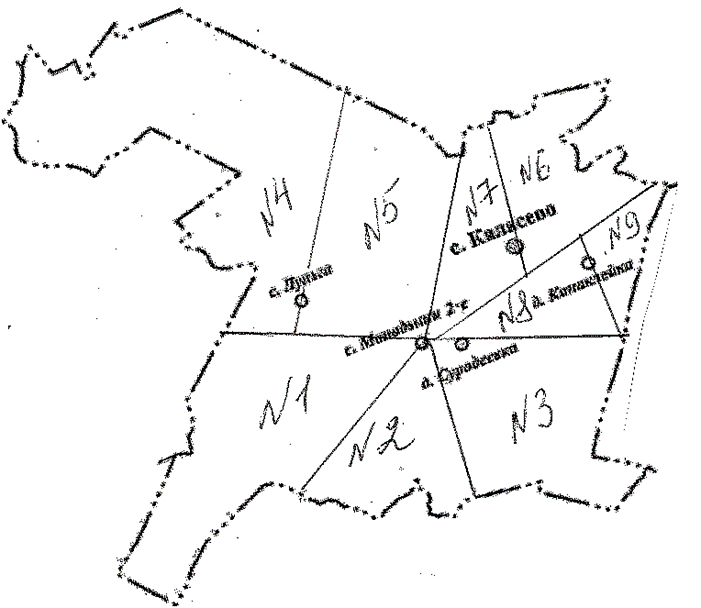 Номер избирательного округаНаименование избирательного округа Описание избирательного округаЧисло избирателей№1 Советский Советская №№1-69;2-66 118№2ЗаозерныйСоветская №№68-100;71-109 Заозёрная №№1-45  123№3НабережныйЮденко №№ 1-5;4-14, Набережная №№1-13 ;Комсомольская №№2а-24, Строителей №№47-57;20-26, Заозерная №№2-34 120№48 МартаРабочая №№3-101;90-106 8марта №№1-13 107№5РабочийРабочая №№32-88 ; Молодёжная №№12-38 116№6МолодежныйМолодёжная №№1а-11; 2-10  50лет Мордовии №№1-15 Новая №№1-5а Ковылкинская №№165-191;158-162                 118№7КовылкинскийКовылкинская №№111-167;100-156 116№8ДурновскийКовылкинская №№18-98;51-109 Ф.Дурнова №№ 1-11 122№9Рабочий  Ковылкинская №№1-49;2-16 Рабочая №№4-28 111№10СтроителейОктябрьская №№ 1а-9; 2-16 Строителей №№2-18;1-45 Ф. Дурнова №№12-22  121Итого1119